Прайс на декоративные зеркала и стёкла.Серия "Element Collection".
Серия "Crystal Collection".
Серия "Frost Collection". Серия "Mirror Collection".Серия "Glass Collection".
Стекло "Italy Extralightclear". Данное стекло с задней стороны может быть заклеено любой пленкой, при этом сохранив рисунок, придав стеклу яркость и насыщенность.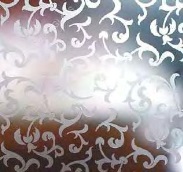 Troya сереброVizantia сереброRoyal сереброTroya евробронзаVizantia евробронзаRoyal евробронза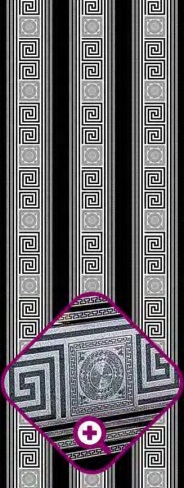 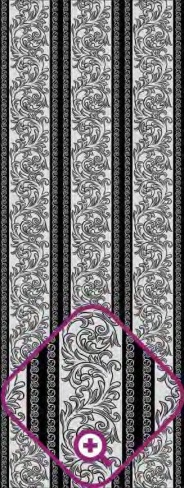 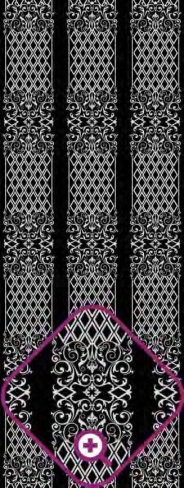 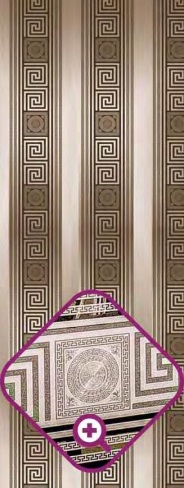 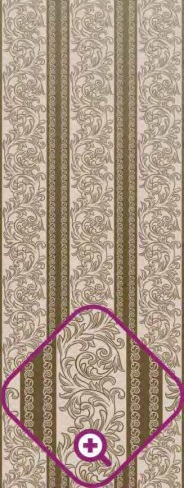 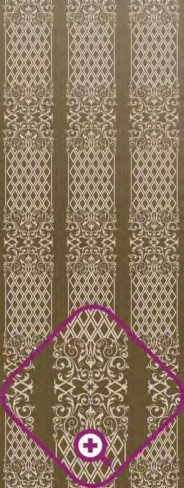 Размеры зеркал, ммЛист,кв. м.Цена за лист, руб.2440*3050,7433102440*6101,4866302440*9152,2399902440*12202,97133002440*18304,4619980Bella евробронзаArabesque евробронзаVintage-1 евробронзаVintage-2 евробронзаGloria евробронзаMelody евробронза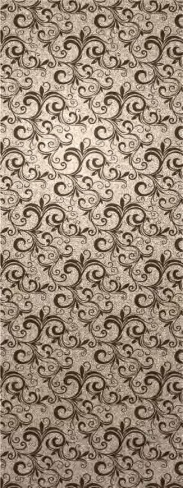 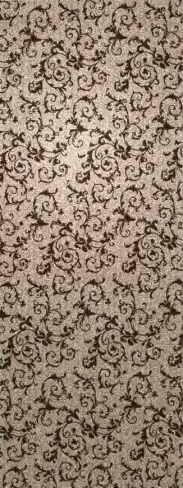 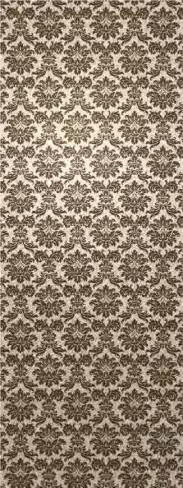 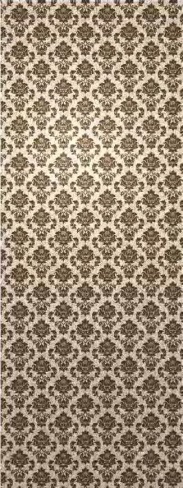 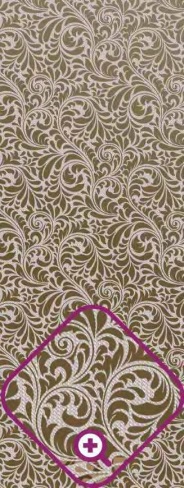 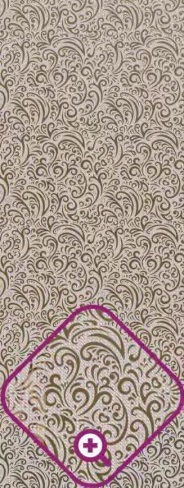 Bella сереброArabesque сереброVintage-1 сереброVintage-2 сереброGloria сереброMelody серебро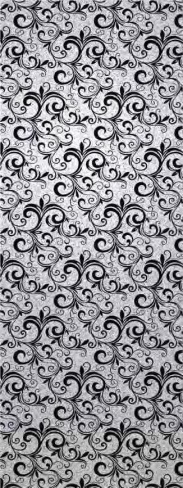 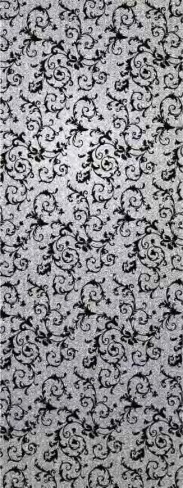 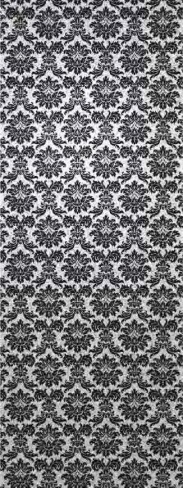 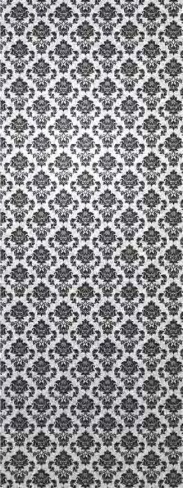 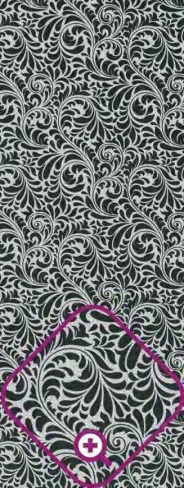 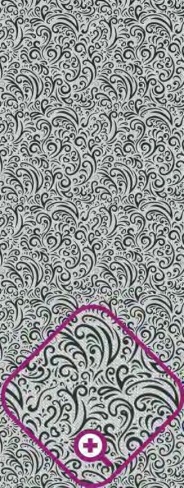 Размеры зеркал, ммЛист,кв. м.Цена за лист, руб.2440*2000,4822302440*8151,9891902440*9152,23103502440*10152,47114602440*18304,4620700Provance сереброProvance евробронза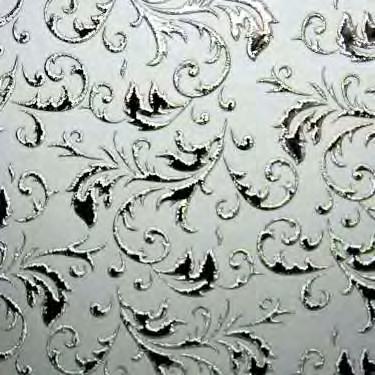 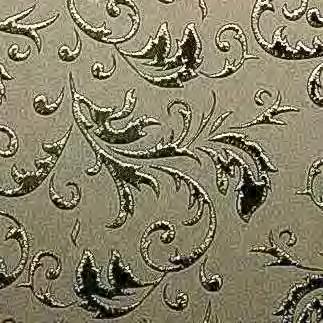 MR01 CrystalMR03 LonaMR04 ShanteMR09 PatternMR11 Wave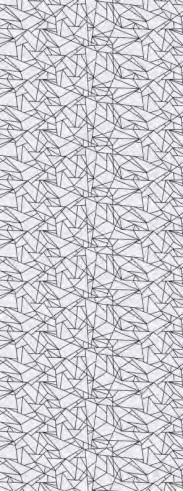 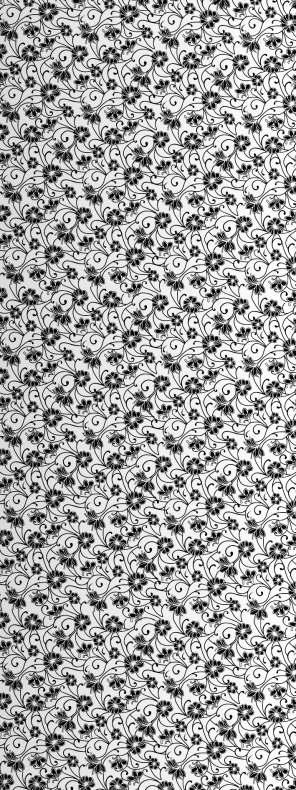 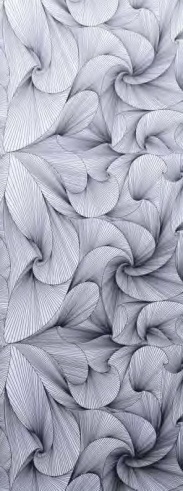 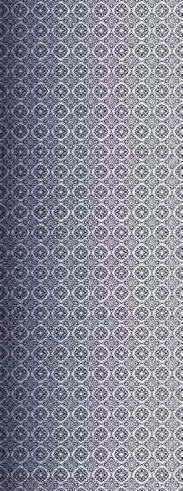 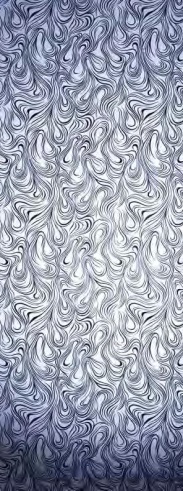 MR12 DaisyMR15 Vintage1MR16 Vintage2MR17 ItalyMR26 Gracia new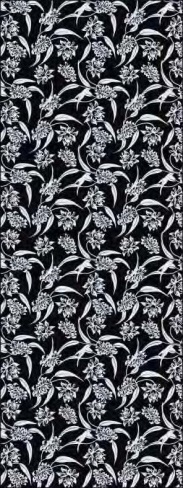 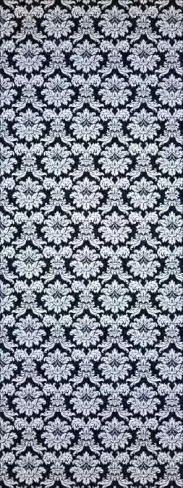 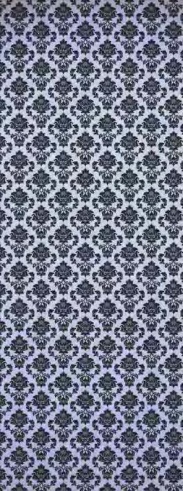 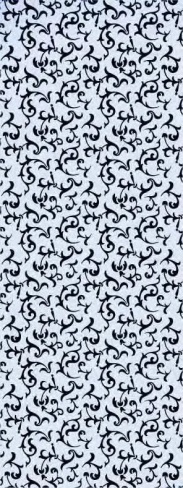 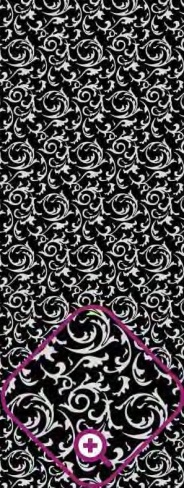 Размеры зеркал, ммЛист,кв. м.Цена за лист, руб.2440*2000,4821502440*8151,9888702440*9152,2399902440*10152,47110602440*18304,4619980Extralight beigeGl silk 01Gl silk 03 roses лаймGl silk 04 twist whiteGl silk 05 cross beige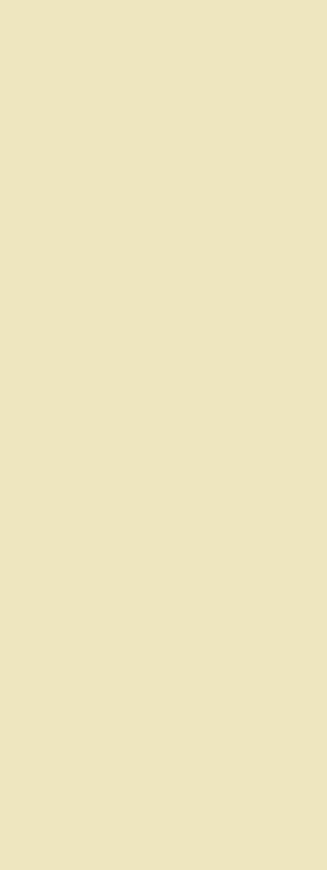 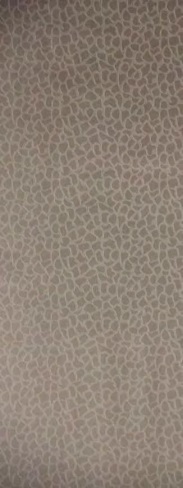 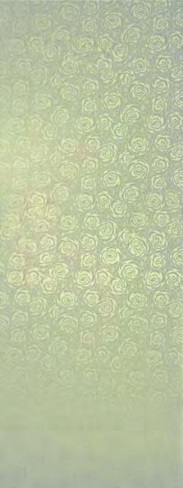 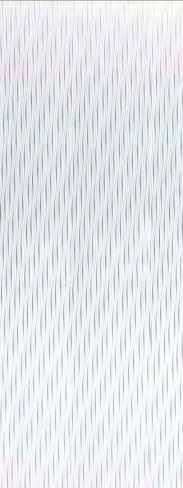 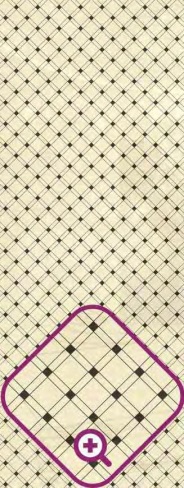 Italy beigeItaly blackItaly white3D rombFleur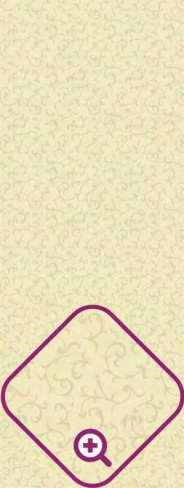 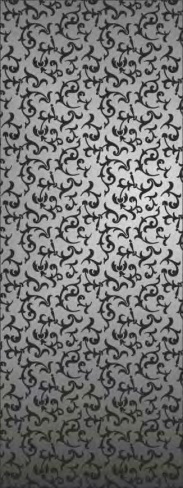 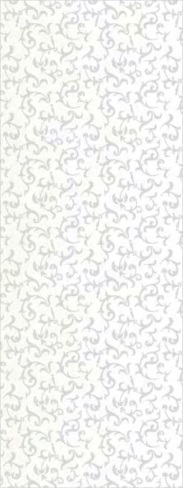 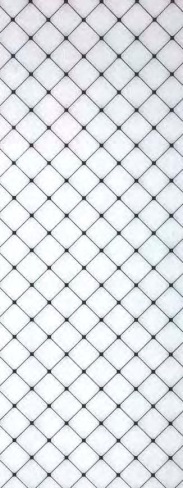 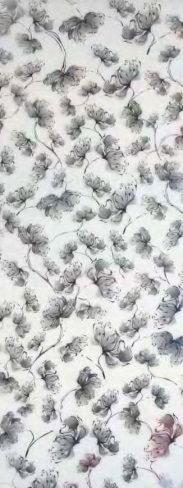 Размеры зеркалGL01, GL03, GL04, GL05, ммЛист,кв. м.Цена за лист, руб.2440*2000,4819202440*8151,9879202440*9152,2389202440*10152,4798802440*18304,4617840Размерызеркал, ммЛист,кв.м. Цена за листGL01, GL03,GL04, GL05, руб. Цена залист ITALY WHITE,BEIGE, BLACK, руб. Цена залист FLEUR,3D ROMB, руб. 2440*2000,48 
1920 
2150 
 24202440*815 
 1,98 7920 8870 9980 2440*915 2,23 8920 9990 11240 2440*1015 2,47 9880 11060 12450 2440*1830 4,46 17840 19980 22480Размеры зеркал, ммЛист,кв. м.Цена за лист, руб.2440*2000,4818002440*8151,9874502440*9152,2383802440*10152,4792902440*18304,4616770